山东土地招标采购平台顺利通过检测认证取得二星认证证书山东土地招标采购平台于2020年7月30日顺利通过检测认证，成功取得国家授权认证机构颁发的二星认证证书。标志着平台全面合法合规，并已纳入中国电子招标投标交易平台目录。同时，山东土地招标采购平台成功对接中国招标投标公共服务平台和山东省阳光采购服务平台，实现信息互联互通。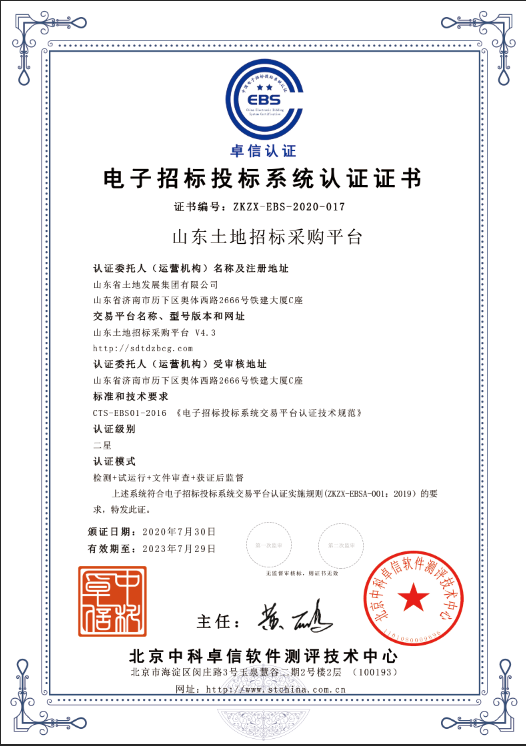 